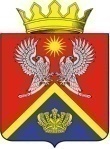 АДМИНИСТРАЦИЯ  СУРОВИКИНСКОГО МУНИЦИПАЛЬНОГО РАЙОНАВОЛГОГРАДСКОЙ ОБЛАСТИПРОЕКТПОСТАНОВЛЕНИЕОт                                                           №О внесении изменений в муниципальную программу Суровикинского муниципального района«Обеспечение коммунальными услугами жителей сельских поселений Суровикинскогомуниципального района Волгоградской области»Администрация Суровикинского муниципального района Волгоградской области постановляет: Внести в муниципальную программу Суровикинского муниципального района «Обеспечение коммунальными услугами жителей сельских поселений Суровикинского муниципального района Волгоградской области», утвержденную постановлением администрации Суровикинского муниципального района от 29.03.2021 № 230 «Об утверждении муниципальной программы Суровикинского муниципального района «Обеспечение коммунальными услугами жителей сельских поселений Суровикинского муниципального района Волгоградской области», (далее – Программа) следующие изменения:а)  в паспорте Программы:- позицию «Целевые показатели муниципальной программы, их значения на последний год реализации» изложить в следующей редакции:  «                                                                                                                     »;- позицию «Объемы и источники финансирования муниципальной программы» изложить в следующей редакции:    «                                                                                                        »;б)   раздел 6 изложить в следующей редакции:  «6. Обоснование объема финансовых ресурсов, необходимых для реализации муниципальной программы           Общий объем финансирования программы на 2021-2023 годы – 54 779,166 тыс. рублей, из них по годам и источникам финансирования:а) по годам:2021 год – 4 747,269 тыс.руб.;2022 год – 4 031,897 тыс.руб.;2023 год – 46 000,000 тыс.руб.;б) по источникам финансирования:средства федерального бюджета 0 тыс. рублей в том числе:2021 год – 0  тыс.руб.;2022 год – 0 тыс.руб.;2023 год – 0 тыс.руб.;средства бюджета Волгоградской области – 51 398,000тыс. рублей, в том числе: 2021 год – 3 598,000 тыс.руб.;2022 год – 3 000,000 тыс.руб.;2023 год – 44 800,000 тыс.руб.;средства бюджета Суровикинского муниципального района – 3 381,166  тыс. рублей, в том числе:2021 год – 1 149,269 тыс.руб.;2022 год – 1 031,897 тыс.руб.;год – 1 200,000 тыс.руб.;средства бюджета Суровикинского муниципального района – 0  тыс. рублей, в том числе:2021 год – 0 тыс.руб.;год – 0 тыс.руб.;2023 год – 0 тыс.руб.Ресурсное обеспечение муниципальной программы носит прогнозный характер. Распределение бюджетных ассигнований на реализацию муниципальной программы утверждается решением Суровикинской районной Думы о принятии бюджета Суровикинского муниципального района на очередной финансовый год и плановый период.         Мероприятия муниципальной программы и объемы её финансирования могут ежегодно уточняться при формировании проекта бюджета Суровикинского муниципального района на соответствующий финансовый год и плановый период.         Ресурсное обеспечение муниципальной программы Суровикинского муниципального района за счет средств, привлеченных из различных источников финансирования, с распределением по главным распорядителям средств бюджета района приведено в Приложении 3 к муниципальной программе.»;в) приложение 1 к Программе изложить в новой редакции согласно приложению 1 к настоящему постановлению;г) приложение 2 к Программе изложить в новой редакции согласно приложению 2 к настоящему постановлению;д)  приложение 3 к Программе изложить в новой редакции согласно приложению 3 к настоящему постановлению.     2.  Настоящее постановление вступает в силу после его подписания, подлежит официальному опубликованию в общественно-политической газете Суровикинского района «Заря» и размещению на официальном сайте администрации Суровикинского муниципального района в информационно-телекоммуникационной сети «Интернет».  Глава Суровикинского муниципального  района                                                   Р.А. Слива                 Целевые показатели муниципальной программы, их значения на последний год реализации   Разработка экспертного заключения об оценке действующих инженерных сооружений водоснабжения х. Погодин Лысовского сельского поселения Суровикинского муниципального района для целей последующей реконструкции систем водоснабжения – 1 шт.;   Реконструкция системы водоснабжения х. Погодин Лысовского сельского поселения Суровикинского муниципального района – 1 шт.;Ремонт системы водоснабжения х. Верхнесолоновский Верхнесолоновского  сельского поселения Суровикинского муниципального района – 1 шт.;   Приобретение специализированной техники для подвоза воды – 1 шт.;   Приобретение и монтаж оборудования для доочистки воды – 7 шт.;   Приобретение насосов и комплектующих, необходимых для ремонта систем водоснабжения Сысоевского и Новомаксимовского сельских поселений Суровикинского муниципального района – 14 шт.;   Разработка схемы водоснабжения и водоотведения сельских поселений Суровикинского муниципального района – 2 шт.;    Капитальный ремонт системы водоснабжения Новомаксимовского сельского поселения Суровикинского муниципального района Волгоградской области – 1 шт.Объемы и источники финансирования муниципальной программы                     Общий объем финансирования программы на 2021-2023 годы составляет 54 779,166 тыс. рублей, из них по годам и источникам финансирования:а) по годам:2021 год – 4 747,269 тыс.руб.;2022 год – 4 031,897 тыс.руб.;2023 год –  46 000,000 тыс.руб.;б) по источникам финансирования:средства федерального бюджета 0 тыс. рублей в том числе:2021 год – 0  тыс.руб.;2022 год – 0 тыс.руб.;2023 год – 0 тыс.руб.;средства бюджета Волгоградской области – 51 398,000  тыс. рублей, в том числе: 2021 год – 3 598,0 тыс.руб.;2022 год – 3 000,0 тыс.руб.;2023 год – 44 800,0 тыс.руб.;     средства бюджета Суровикинского муниципального района – 3 381,166 тыс. рублей, в том числе:2021 год – 1 149,269 тыс.руб.;2022 год – 1 031,897 тыс.руб.;     2023 год – 1 200,000 тыс.руб.;    внебюджетные источники – 0 тыс. рублей, в том числе:2021 год – 0 тыс.руб.;2022 год – 0 тыс.руб.;     2023 год – 0 тыс.руб.